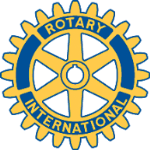 Brighton Rotary FoundationP.O. Box 11Brighton, Michigan  48116The Rotary Club of Brighton’sAnderson-McGregor Scholarship2023 Application FormEstablished in 1989 to honor the memory of veterinarian Thomas Anderson and dentist Donald McGregor, the BRIGHTON ROTARY ANDERSON – McGREGOR MEMORIAL SCHOLARSHIP recognizes graduates or graduating seniors of Brighton Area Schools with scholarship awards to aid in financing their education. Brighton Rotarians Thomas Anderson and Donald McGregor were very active in the community, dedicated professionals, and sincerely believed in the value of education. EligibilityThis $1,500 scholarship will be awarded to a 2023 graduating senior from within the Brighton Area School District boundaries.  Applicants must be accepted into and attend an approved Michigan school or institute of higher learning.  Applicant selection will place emphasis on personal and scholastic achievement, financial need and personal qualities.  InstructionsComplete the attached application to the best of your abilities.  References listed may be contacted directly to provide further background. Please be sure to include as references people who know you well, such as counselors, teachers, employers, supervisors and family friends. For further information or questions, contact contact Brighton Rotarian Cindy Mack at cindy@brightonlibrary.info or 810-229-6571, ext. 203.Nominations are due by 2:30 pm on Monday, April 10, 2023to Brighton High School Counseling Office, ATTN: Barry Goode, or to Cindy Mack by email at cindy@brightonlibrary.info or at: Brighton District Library, 100 Library Drive, Brighton, MI 48116Applications will be reviewed by the Brighton Rotary Scholarship Committee, and selected students will be invited to interview with the committee in late April/early May.  Lobbying by family and friends for specific candidates may result in disqualification. Formal announcement of scholarship recipients will be made with other Brighton High School Senior Awards in May.____________________________________________________The Objectives of Rotary InternationalTo encourage and foster the ideal of service as the basis of worthy enterprise and in particular, to encourage and foster –First -	The development of acquaintance as an opportunity for service. 
Second - 	High ethical standards in business and professions, the recognition of the worthiness of all useful occupations, and the dignifying of each Rotarian’s occupation as an opportunity to serve society.
 Third -	The application of the ideal of service in each Rotarian’s personal, business and community life. 
Fourth -	The advancement of international understanding, goodwill and peace through a world fellowship of business and professional persons united in the ideal of service. The Rotary 4-Way Testof the things we think, say or do.Is it the truth? 
Is it fair to all concerned?
Will it build goodwill and better friendships? 
Will it be beneficial to all?Additional information about community service activitiesof the Brighton Rotary Clubmay be found at www.BrightonRotary.com 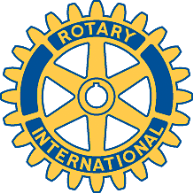 Brighton Rotary FoundationP.O. Box 11Brighton, Michigan  48116The Rotary Club of Brighton’sAnderson-McGregor Scholarship2023 Application FormDate: _________________________Last Name	First Name	Middle NameStreet Address	City	State	Zip CodeTelephone Number	Date of Birth		Email Contact InformationParent/Guardian Information:Full Name	Relationship	Occupation		TelephoneStreet Address	City	State	Zip CodeFull Name	Relationship	Occupation		TelephoneStreet Address	City	State	Zip CodeEducational Plans:Educational Institution/Future Plans:  	Full Time  or  Part Time	Anticipated Major:  	 	(Circle One)Anticipated cost of one year’s education: 	How do you plan to finance your education?  Please be as specific as possible.Applicant Name: ________________________________Please list scholarships, grants, loans, parental support and any other aid you anticipate in financing your education:High School:School Name: 	Years Attended: ____________  	Grade Point Average:  	List the courses in which you are presently enrolled:List the names and ages of your brothers and sisters, also please indicate if they will be attending college during the same time that you will be enrolled.Have you experienced any major challenges in the last five years, e.g. serious illness of injuries?  If yes, please describe.Employment:Dates Employed	Hrs/Week	Type of Work	Employer/Address	SupervisorApplicant Name: ________________________________Additional Activities:List any school-related extracurricular activities and their duration in which you have participated:List any church or community activities and their duration in which you have participated:List any academic or civic honors and awards you have received:List leadership roles you have held:Describe one accomplishment of which you are most proud:The high school teacher that challenged me most was:  	Why?Applicant Name: ________________________________Principal’s or Counselor’s CertificationTo the best of my knowledge and belief, I hereby verify that the academic information and summary of school activities as submitted in this application are correct and that the applicant meets the eligibility requirements outlined.Signature				DatePrinted Name				Telephone NumberAddressEducation or Employment ReferencesName and Occupation		Address		Email/Telephone NumberPersonal ReferencesName and Occupation		Address		Email/Telephone NumberFuture Plan EssayPlease attach a brief essay entitled “My Plan for the Future.”  Write about the field of study you have chosen or would like to pursue, including your personal and career goals, and reference any obstacles that you anticipate you may encounter along the way, including personal and/or financial.I Value EssayPlease attach a one-page composition, discuss your personal value system.  Identify people who have influenced you as an individual and those values which you feel are necessary for positive interaction with others.CertificationI certify that all information submitted is factually true and complete to the best of my knowledge.Applicant Signature	Date